План-канспектурока па фізічнай культуры і здароўюДата:03.12.2021Клас: 11Раздзел праграмы:Спартыўныягульні.ВалейболЗадачы:1. Стварыць у навучэнцаўправільнае ўяўленне аб перадачы мяча дзвюма рукамі зверху, прыёме мяча знізу дзвюма рукамі ў гульні валейбол.2.Удасканальваць тэхніку прыёма мяча дзвюма рукамі знізу.
3. Удасканальваць тэхніку прыёма мяча дзвюма рукамі зверху.
4.Навучанне тэхніцы бяспекі на спартыўных гульнях.
5. Садзейнічаць умацаванню здароўя вучняў.
Месца правядзення:спартыўная зала.Інвентар і абсталяванне:свісток, валейбольныя мячы, валейбольная сетка.Ход урокаЗместДазіроўкаАМУПадрыхтоўчая частка(15`)Падрыхтоўчая частка(15`)Падрыхтоўчая частка(15`)1.Пастраенне ў адну шарэнгу:ПрывітаннеПаведамленне задач урокаПерастраенне для выканання практыкаванняў ў час хадзьбы2. Разнавіднасці хадзьбы:Звычаная хадзьбаХадзьба на насках, рукіўверхХадзьба на пятках, рукі на поясеХадзьба ў паўпрысядзе, рукі ў бакі3.Разнавіднасці бега:Звычайны бегБег са згібаннем голені назадБег з высокім падыманнем  бядраБег прыстаўным правым(левым) бокамБег з  вынасам прамых ног уперадЗвычайны бегЗвычайная хадзьба4.Практыкаванні на аднаўленне дыхання:1 – падняцца на наскі, рукі праз бакі ўверх –  удых;2 – апусціцца на пяткі, рукі праз бакі ўніз – выдых.5.Перастраенне для выканання комплекса АРП.6.Комплекс АРП:З.С. – А.С., рукі на поясе1 – паварот галавы ўправа;2 – З.С.3 – паварот галавы ўлева;4 – З.С.З.С. – А.С., рукі на поясе1 – наклон галавы ўперад;2 – З.С.3 – наклон галавы назад;4 – З.С.З.С. – А.С., рукі на поясе1-4 – кругавыя рухігалавой  управа;5-8 – кругавыярухігалавой улева;З.С. – А.С., правая рука ўверсе, левая ўнізе1-2 – рыўкі прамымі рукамі;3-4 – тое ж, сазменай становішча рук;З.С. – А.С., прамыя рукіў бакі1-4 – кругавыярухіў лакцявых суставах прадплеччаўсярэдзіну;5-8 – тоеж, звонку;З.С. – стойка ногіна шырыні плеч, рукі на поясе1 – наклон управа;2 – З.С.3 – наклон улева;4 – З.С.З.С. – стойка ногі на шырыні плеч,рукі  на поясе1-3 – спружыністыя нахілыўперад, дакранаючыся да падлогі;4 – З.С.З.С. – стойка ногіна шырыні плеч, рукіўперад у бакі далонямі да падлогі1 – мах правай нагіда левай рукі;2 – З.С.3 – мах левай нагіда правай рукі;4 – З.С.З.С. – А.С.1,3 – скачком ногіна шырыню плеч,рукі ўверх, плясканне;2,4 – скачком у З.С.1`3`3`30``30``7`8-10 разоў8-10 разоў8-10 разоў8-10 разоў10-12 разоў10-12 разоў6-8 разоў6-8 разоў6-8 разоўПастраенне выконваецца па камандзе: «Клас! Станавіся! Раўняйся! Смірна!».Давесці дадзяцейзадачыўрока.Выконваецца па камандзе: «Клас! Напра-ва! Раз! Два! У абыход   налева за напраўляючым шагам марш».Дыстанцыя паміж вучнямі  2 крокі.Спіна роўная, рукі прамыя, ногіў каленях незгінаць, дыханне не затрымліваць.Спіна роўная, ногіў каленях незгінацьСпіна роўная, рукі паралельна падлозе.Для перахода з хадзьбы на бег даецца каманда: «Клас! Бягом марш!»Рукі за спіной, нагамі даставаць кончыкі пальцаў, тулавішчакрыху наклонена ўперад.Рукі перад сабой, нагамі даставаць да далоней, спіна роўная.  Рукі на поясе, спіна прамая, ногі ў   каленях не згінаць.Рукі на поясе, спіна прамая, ногі ў   каленях не згінаць, тулава не адводзіць назад.Для перахода збега на хадзьбу даецца каманда: «Клас! Крокам марш!»Рабіць глыбокіўдых і выдых.Выконваецца па   камандзе: “Налеваў калону па трое! Марш! Напраўляючы на месцы! Клас! Стой! Раз! Два! Напра-ва! Раз! Два! Ад напраўляючага на выцягнутыя ў бакі рукі прыстаўным крокамразамкніся”Падбародак паралельна падлозе. Павароты  выконваць максімальна далёка, але без рэзкіх рухаў.Прынаклоне галавы ўперад дацягвацца падбародкам да грудзей.Практыкаванне выконвваць павольна пад лік.Рукі ў лакцях не згінаць, выконваць  рыўкі.Рукі  паралельна падлозе.Таз утрымліваць нерухома, не задзейнічаць яго ў паваротах.Ніжэй выконваць наклоны, ногі ў   каленях не згінаць.Пры выкананні махаў ногі  ў   каленях не згінаць.Вышэй падскокваць.Асноўная частка(25`)Асноўная частка(25`)Асноўная частка(25`)1.Стварыцьу навучэнцаў правільнае ўяўленне аб перадачы мяча дзвюма  рукамізверху, прыём мяча знізу дзвюма рукамі з гульні  валейбол2.Навучыць  тэхніцы  перадачы мяча дзвюма рукамізверху
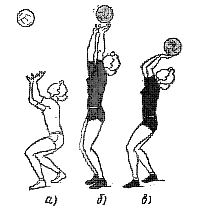 3.Навучаць тэхніцы прыёма мяча дзвюма рукамізнізу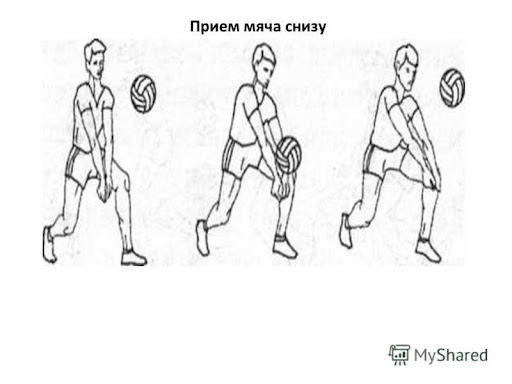 7`9`9`Паказ відэафрагмента аб  правільнай тэхніцы перадачы зверху і прыёма мяча знізу дзвюма рукаміТлумачэнне і паказ, аналіз тэхнікі і методыка навучання перадачы мяча дзвюма рукамі зверхуТлумачэнне і паказ правільнасці выканання прыёма мяча знізу дзвюма рукаміЗаключная частка(5`)Заключная частка(5`)Заключная частка(5`)1.Аднаўленчая хадзьба, практыкаванні  на аднаўленне  дыхання2.Пастраенне ў адну шарэнгу3. Падвядзенне вынікаў урока4. Арганізацыйны выхад з залы1`
1`2`1`Аднаўленне дыханняПастраенне выконваецца па камандзе: «Клас, уадну шарэнгу станавіся!»Выстаўленне адзнак.Вызначэнне асноўных памылак
Па камандзе настаўніка: «Клас! Напра-ва! Раз! Два! На выхад з залы шагам марш!”